КАРАР                                                                                    ПОСТАНОВЛЕНИЕ«24» апрель  2017 й.                     № 16                        « 24» апреля   2017 г.Дүшəмбикə ауылы                                                                                           с. ДушанбековоОб  утверждении  правил  осуществления  ведомственного  контроля  в  сфере  закупок  товаров,  работ,  услуг  для  обеспечения  муниципальных  нужд  сельского  поселения  Душанбековский  сельсовет  муниципального  района  Кигинский  район  Республики  Башкортостан	В  соответствии  с  Федеральным  законом  от  5  апреля  2013 года  № 44-ФЗ  «О  контрактной  системе  в  сфере закупок  товаров,  работ,  услуг  для  обеспечения  государственных   и муниципальных  нужд»,  Правилами  осуществления  ведомственного  контроля  в  сфере  закупок  товаров,  работ,  услуг  для  обеспечения  нужд  Республики  Башкортостан,  утвержденными  постановлением  Правительства  Республики  Башкортостан  от  20  февраля  2014  года  № 613,  П О С Т А Н О В Л Я Ю: Утвердить  прилагаемые  Правила  осуществления  ведомственного контроля  в  сфере  закупок  товаров,  работ,  услуг  для  обеспечения  муниципальных  нужд  сельского  поселения  Душанбековский  сельсовет  муниципального  района  Кигинский  район  Республики  Башкортостан  ( далее – Правила).Утвердить  в  месячный  срок  регламент  проведения  ведомственного  контроля  в  сфере  закупок  товаров,  работ,  услуг  для  обеспечения  муниципальных  нужд  сельского  поселения  Душанбековский  сельсовет  муниципального  района  Кигинский  район  Республики  Башкортостан  в  соответствии  с  Правилами.Администрации  сельского  поселения  Душанбековский  сельсовет  муниципального  района  Кигинский  район  Республики  Башкортостан  руководствоваться  Правилами  при  утверждении  нормативных  правовых  актов  о  порядке  осуществления  ведомственного  контроля  в  сфере  закупок  товаров,  работ,  услуг  для  обеспечения  муниципальных нужд.Настоящее  постановление  вступает  в  силу  со дня  его подписания.Контроль  за  исполнением  данного  постановления  оставляю  за  собой.Глава  сельского  поселения                                 Ф.А. ГизатуллинБашkортостан РеспубликаһыныңКыйғы районымуниципаль районының   Дүшəмбикə ауыл Советы ауыл  билəмəһе хакимиəте(Башkортостан РеспубликаһыныңКыйғы районыДүшəмбикə ауыл Советы)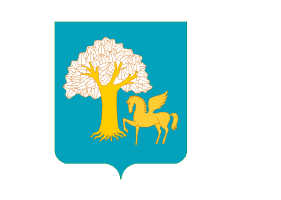 Администрация  сельского поселенияДушанбековский сельсоветмуниципального районаКигиДушанбековский районРеспублика Башкортостан(Душанбековский  сельсовет  Кигинского  района  Республики Башкортостан)